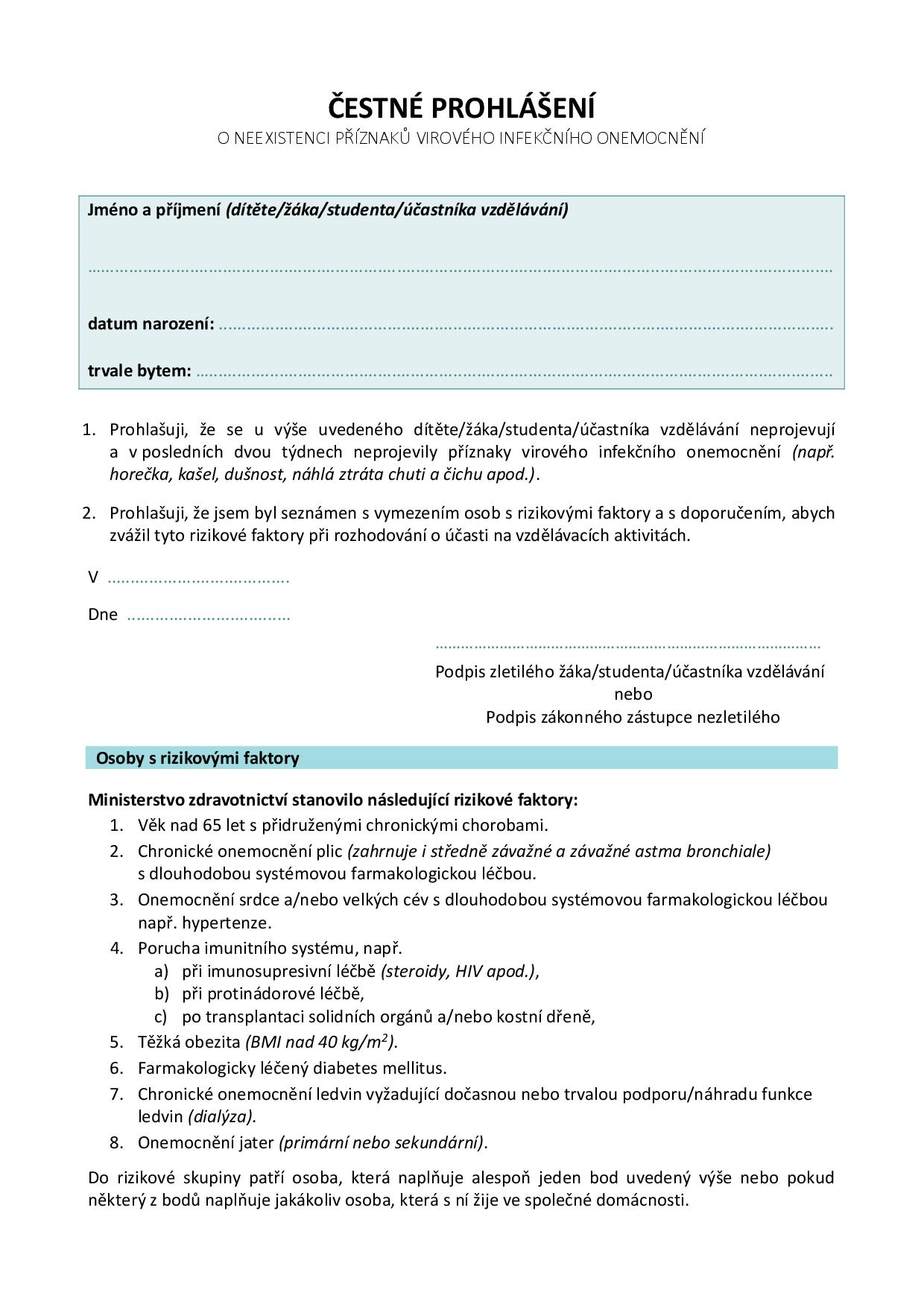 7.B14. PLÁN (poslední)na dny od 15. 6. do 26. 6.Třídní učitel: Ing. Magdalena Nemeškalová, zsjav.nem@seznam.cz , tel. 723 044 381Třídní učitel: Ing. Magdalena Nemeškalová, zsjav.nem@seznam.cz , tel. 723 044 381Sdělení třídního učitele:Milí sedmáci, vážení rodiče,známky jsou uzavřeny, snad k vaší spokojenosti. Už na vás nečekají žádné úkoly, jen možnost společně prožitého „Dne se třídou“. Tento den začneme v učebně 7. B a pak se vydáme na společný výlet na Rychlebskou zříceninu a do Račího Údolí. Akce je dobrovolná.Termín: pondělí 22. 6. 2020Sraz ráno v 8:00 hod. u školy (čekejte před školou, vyzvednu vás). Mějte s sebou roušku a prohlášení o bezinfekčnosti! Dopoledne: Během 1. hodiny proběhne zhodnocení pololetí, úklid třídy a vyklizení skříněk. Vezměte si s sebou tašku na věci ze skříňky a z šatny, tu necháme ve škole a vyzvedneme po návratu z výletu.Odchod v 9 hod. od školy, jdeme pěšky kolem vodárny a kaple Svatého Antonína na Rychlebskou zříceninu, s delší přestávkou v Račím Údolí a pak zpět do Javorníku. Další program bude společné sdílení zážitků, hry, opékání špekáčků ... Můžete i něco sami připravit:-)Návrat do Javorníku přibližně v 15 hod.S sebou si vezměte vhodný oděv a obuv, repelent proti klíšťatům, svačinu a pití, něco dobrého na opékání, osobní léky (alergie), peníze na občerstvení (možnost koupit si něco v Tančírně nebo Isoldě), kartičku pojišťovny.Pedagogický doprovod: M. Nemeškalová, I. Mikulenková, J. VavřínováV případě nepříznivého počasí se tento den uskuteční pouze v prostorách školy, nepůjdeme ven a žáci odejdou domů dříve.Vysvědčení: Znovu připomínám, že se bude vydávat v pátek 26. 6. 2020 ve vestibulu školy od 10:00 do 16:00, případně v následujícím týdnu denně od 7:30 do 16:00. Nebude probíhat společné předávání vysvědčení ve třídě!Učebnice: Nebudou se vracet, zůstávají vám do 8. třídy! Nechejte si také sešity a pracovní sešity.Vyklizení skříněk pro ty, kteří se nezúčastní výletu: v odpoledních hodinách po telefonické domluvě.Setkání na ZOOMu: úterý 16. 6. v 10:00 hod., přístupový kód 626 368 7137 a heslo 5RVWdd.Těším se na setkání třídní uč. M. NemeškalováSdělení třídního učitele:Milí sedmáci, vážení rodiče,známky jsou uzavřeny, snad k vaší spokojenosti. Už na vás nečekají žádné úkoly, jen možnost společně prožitého „Dne se třídou“. Tento den začneme v učebně 7. B a pak se vydáme na společný výlet na Rychlebskou zříceninu a do Račího Údolí. Akce je dobrovolná.Termín: pondělí 22. 6. 2020Sraz ráno v 8:00 hod. u školy (čekejte před školou, vyzvednu vás). Mějte s sebou roušku a prohlášení o bezinfekčnosti! Dopoledne: Během 1. hodiny proběhne zhodnocení pololetí, úklid třídy a vyklizení skříněk. Vezměte si s sebou tašku na věci ze skříňky a z šatny, tu necháme ve škole a vyzvedneme po návratu z výletu.Odchod v 9 hod. od školy, jdeme pěšky kolem vodárny a kaple Svatého Antonína na Rychlebskou zříceninu, s delší přestávkou v Račím Údolí a pak zpět do Javorníku. Další program bude společné sdílení zážitků, hry, opékání špekáčků ... Můžete i něco sami připravit:-)Návrat do Javorníku přibližně v 15 hod.S sebou si vezměte vhodný oděv a obuv, repelent proti klíšťatům, svačinu a pití, něco dobrého na opékání, osobní léky (alergie), peníze na občerstvení (možnost koupit si něco v Tančírně nebo Isoldě), kartičku pojišťovny.Pedagogický doprovod: M. Nemeškalová, I. Mikulenková, J. VavřínováV případě nepříznivého počasí se tento den uskuteční pouze v prostorách školy, nepůjdeme ven a žáci odejdou domů dříve.Vysvědčení: Znovu připomínám, že se bude vydávat v pátek 26. 6. 2020 ve vestibulu školy od 10:00 do 16:00, případně v následujícím týdnu denně od 7:30 do 16:00. Nebude probíhat společné předávání vysvědčení ve třídě!Učebnice: Nebudou se vracet, zůstávají vám do 8. třídy! Nechejte si také sešity a pracovní sešity.Vyklizení skříněk pro ty, kteří se nezúčastní výletu: v odpoledních hodinách po telefonické domluvě.Setkání na ZOOMu: úterý 16. 6. v 10:00 hod., přístupový kód 626 368 7137 a heslo 5RVWdd.Těším se na setkání třídní uč. M. NemeškalováPOZVÁNKA NA KONVERZAČNÍ LEKCE ZDARMA: 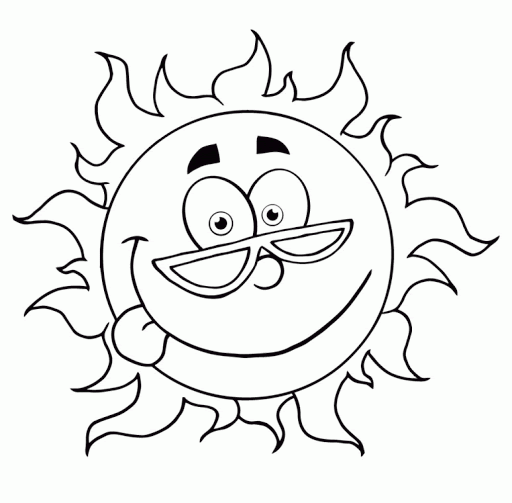 Připomínám, že dál pokračují konverzační lekce v angličtině spolu s Andy Grahamem ve středu v čase 10:00 – 10:40 hodin. Dne 17. 6. je přístupový kód 626 368 7137 a heslo 5RVWdd. Přímý odkaz pro vstup do virtuální třídy (v 10:00 hod.) je:https://us04web.zoom.us/j/6263687137?pwd=RVY4NGlrdHB3WW0wd2V3OTNzZklNZz09Dne 24. 6. bude přístupový kód zase 626 368 7137 a heslo 5RVWdd. Přímý odkaz pro vstup do virtuální třídy (v 10:00 hod.) je:https://us04web.zoom.us/j/6263687137?pwd=RVY4NGlrdHB3WW0wd2V3OTNzZklNZz09Využijte této báječné, jedinečné příležitosti, jak si procvičit mluvení v angličtině. Těším se na vás spolu s Andym.	                                         M. Nemeškalová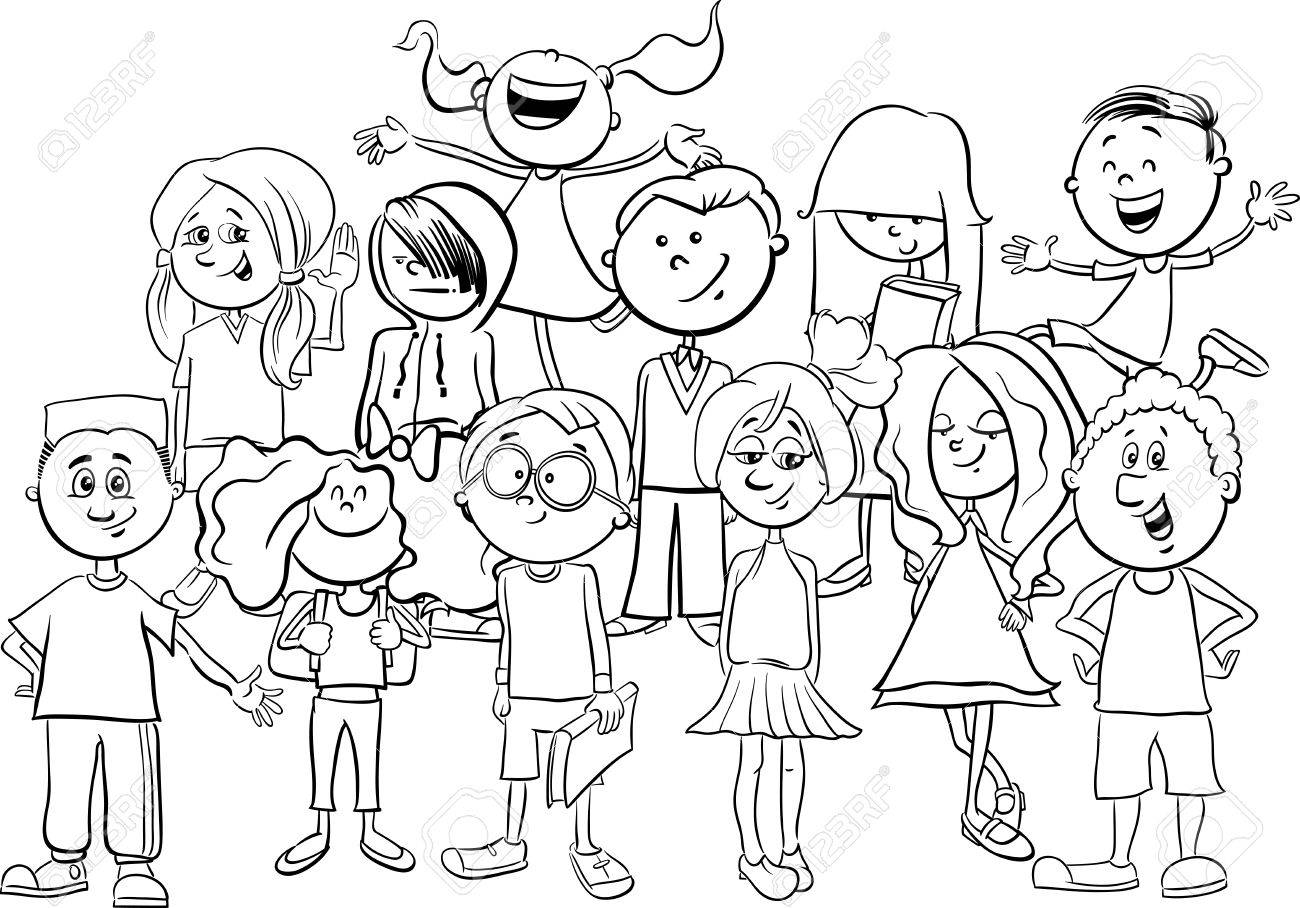 POZVÁNKA NA KONVERZAČNÍ LEKCE ZDARMA: Připomínám, že dál pokračují konverzační lekce v angličtině spolu s Andy Grahamem ve středu v čase 10:00 – 10:40 hodin. Dne 17. 6. je přístupový kód 626 368 7137 a heslo 5RVWdd. Přímý odkaz pro vstup do virtuální třídy (v 10:00 hod.) je:https://us04web.zoom.us/j/6263687137?pwd=RVY4NGlrdHB3WW0wd2V3OTNzZklNZz09Dne 24. 6. bude přístupový kód zase 626 368 7137 a heslo 5RVWdd. Přímý odkaz pro vstup do virtuální třídy (v 10:00 hod.) je:https://us04web.zoom.us/j/6263687137?pwd=RVY4NGlrdHB3WW0wd2V3OTNzZklNZz09Využijte této báječné, jedinečné příležitosti, jak si procvičit mluvení v angličtině. Těším se na vás spolu s Andym.	                                         M. Nemeškalová